23 мая 2020 6 и родной языкТема: «Рассказ о событии».Познакомиться с особенностями повествования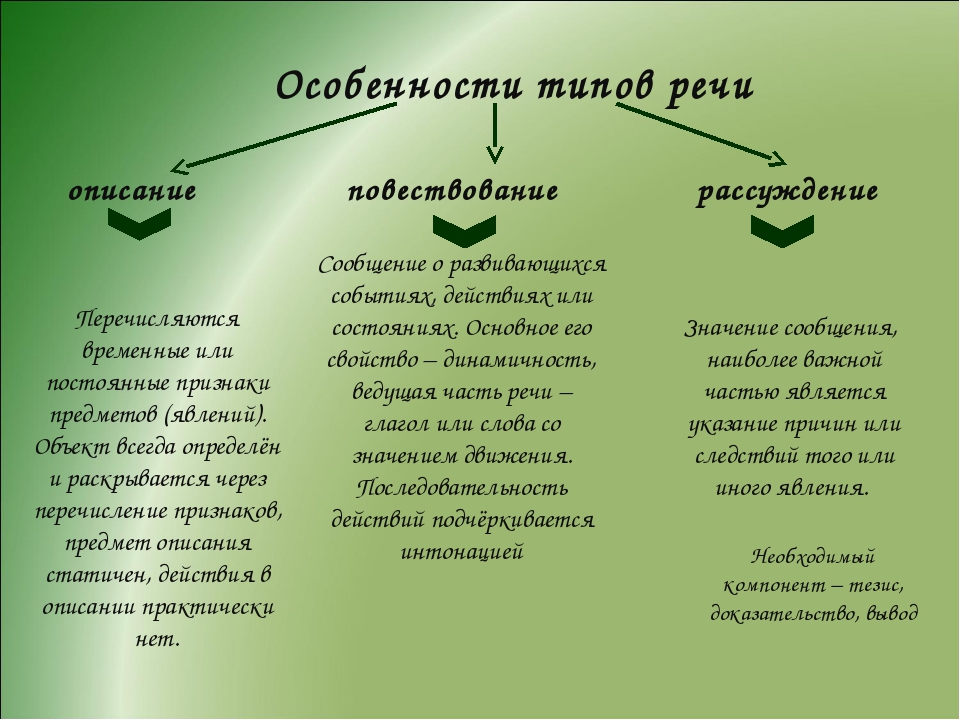 Изучить композицию текста-повествования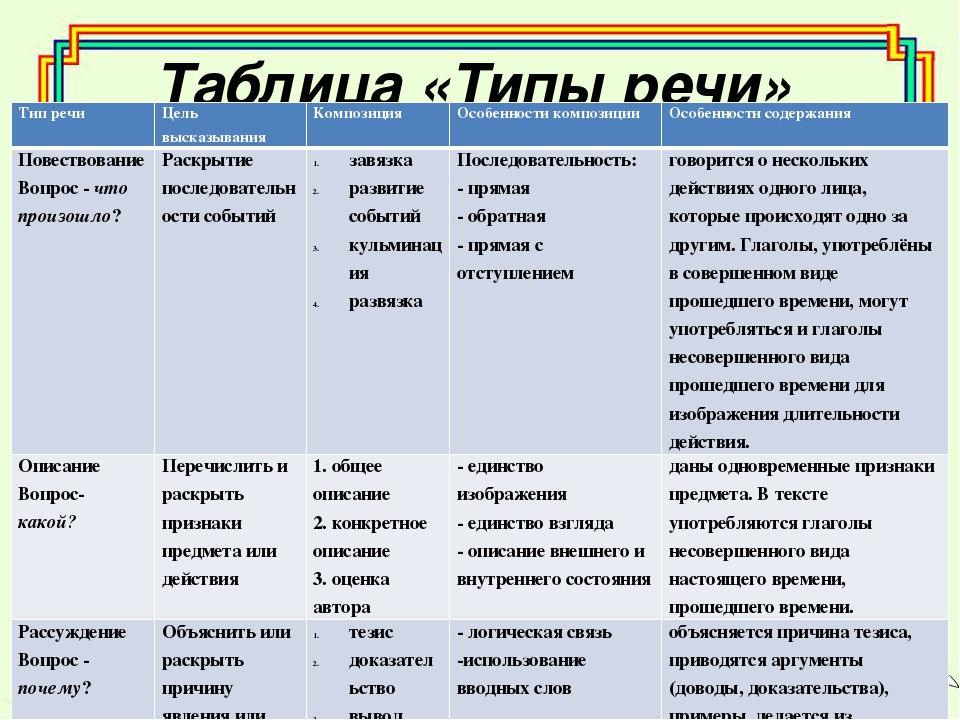 Пересказать общие особенности повествования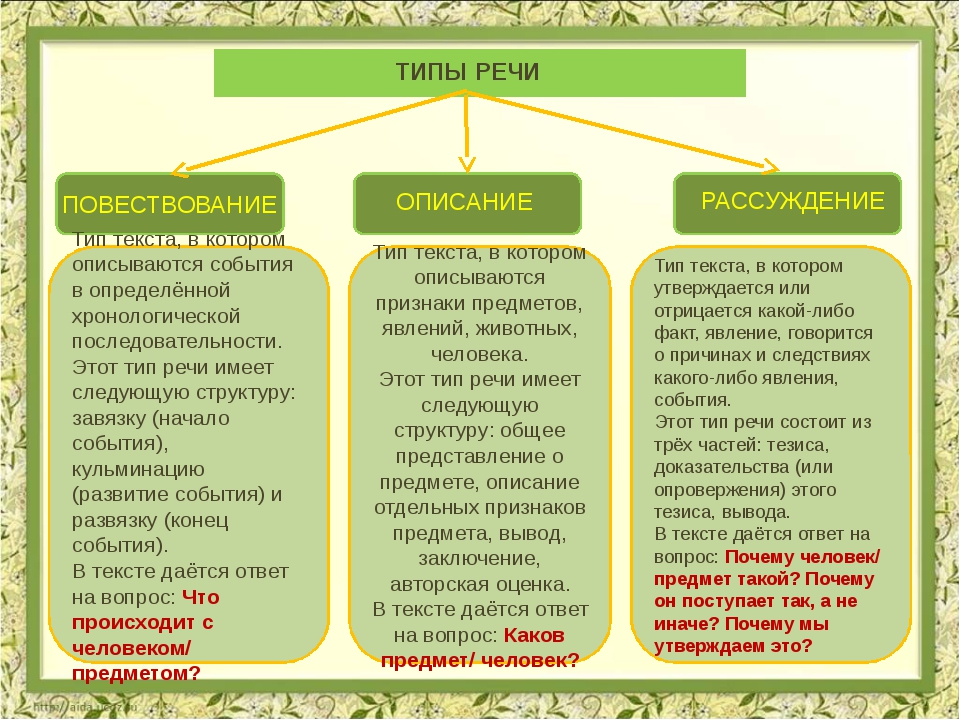 Распечатать и сохранить (по возможности) данный файл (готовимся к экзамену в 9 классе)